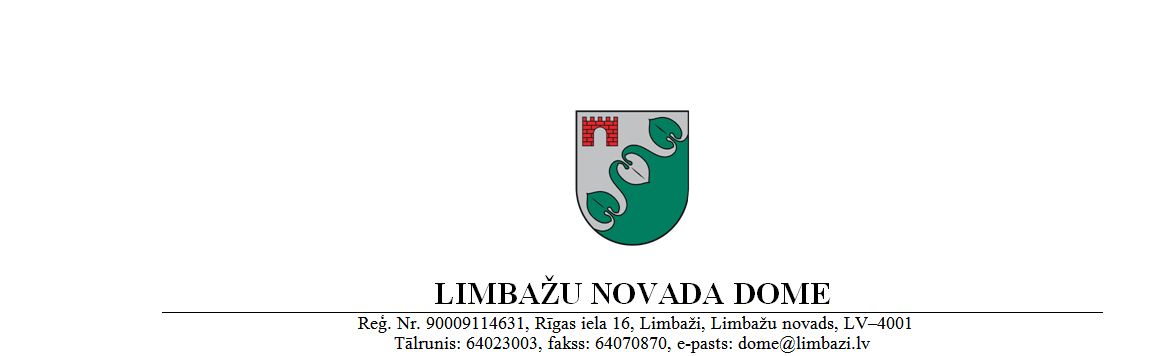 LimbažosPASKAIDROJUMA RAKSTS 2017.gada 28.septembra saistošajiem noteikumiem Nr.24“Grozījums Limbažu novada pašvaldības 2014.gada 27.februāra saistošajos noteikumos Nr.9  „Par Limbažu novada pašvaldības pabalstu aizbildnim””Limbažu novada pašvaldības Domes priekšsēdētājs									D.Zemmerssaistošie noteikumiLimbažos2017.gada 28.septembrī                                                                                   		Nr.24APSTIPRINĀTIar Limbažu novada domes 28.09.2017. sēdes lēmumu (protokols Nr.16, 32.§)Grozījums 2014.gada 27.februāra saistošajos noteikumos Nr.9 „ Par Limbažu novada pašvaldības pabalstu aizbildnim”Izdoti saskaņā ar Latvijas Republikas likuma „Par pašvaldībām” 15.panta pirmās daļas 8.punktu un 43.panta trešo daļuIzdarīt Limbažu novada pašvaldības 2014.gada 27.februāra saistošajos noteikumos Nr.9 „Par Limbažu novada pašvaldības pabalstu aizbildnim” šādu grozījumu: izslēgt 3.6.3.punktu.Limbažu novada pašvaldībasDomes priekšsēdētājs									D.ZemmersPaskaidrojuma raksta sadaļasNorādāmā informācija1. Projekta nepieciešamības pamatojumsSaskaņā ar likuma „Par pašvaldībām” 43.panta trešo daļu, dome ir tiesīga pieņemt saistošos noteikumus, lai nodrošinātu pašvaldības autonomo funkciju un brīvprātīgo  iniciatīvu izpildi.2. Īss projekta satura izklāstsSaistošie noteikumi ,,Grozījums 2014.gada 27.februāra saistošajos noteikumos Nr.9 „Par Limbažu novada pašvaldības pabalstu aizbildnim”” paredz turpināt pabalsta izmaksu, ja aizbildnis mainījis deklarēto dzīvesvietu ārpus Limbažu novada administratīvās teritorijas.3. Informācija par plānoto projekta ietekmi uz pašvaldības budžetuSaistošie noteikumi  budžetu ietekmēs minimāli.Nav nepieciešams veidot jaunas, no pašvaldības budžeta finansētas institūcijas saistošo noteikumu izpildei.4. Informācija par administratīvajām procedūrāmPabalsta piešķiršanu nosaka ar Sociālā dienesta lēmumu, ko var apstrīdēt Limbažu novada domē. Limbažu novada domes lēmumu var pārsūdzēt Administratīvajā tiesā likumā noteiktajā kārtībā.5. Informācija par konsultācijām ar privātpersonāmNav attiecināms